	КалендарЗНАМЕННИХ і ПАМ'ЯТНИХ ДАТ на 2019 рік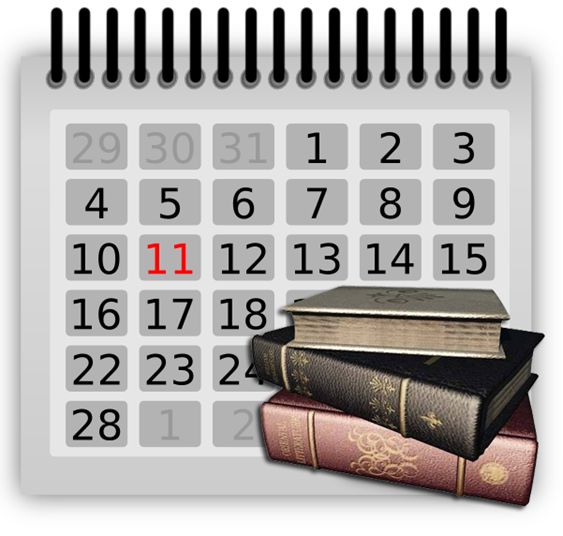 СІЧЕНЬ1	Новорічне свято•	100 років від дня народження Джерома Дейвіда Селінджера (1919-2010), американського письменника•	110 років від дня народження Степана Андрійовича Бандери (1909-1959), українського політичного діяча, одного з лідерів українського національно-визвольного руху 1930-1950-х рр.6	Святвечір. Багата кутя•	80 років від дня народження Валерія Васильовича Лобановського (1939-2002), відомого українського футболіста і тренера7	Різдво Христове•	130 років від дня народження Михайла Івановича Рудницького (1889-1975), українського письменника, критика, перекладача8	Собор Пресвятої Богородиці•	160 років від дня народження Івана Едуардовича Замичковського (1869-1931), українського актора•	130 років від дня народження Степана Васильовича Васильченка (1879-1932), українського письменника9	95 років від дня народження Сергія Йосиповича Параджанова (1924-1990), вірменського та українського кінорежисера10	85 років від дня народження Леоніда Макаровича Кравчука (1934), першого всенародно обраного Президента України12	90 років від дня народження Миколи Павловича Мащенка (1929-2013), українського кінорежисера13	Щедра кутя14	Новий рік за старим стилем•	День Святителя Василя Великого17	150 років від дня народження Івана Івановича Труша (1869-1941), українського живописця і громадського діяча18	Святвечір водохресний. Голодна кутя19	Богоявлення Господнє. Водохреще•	180 років від дня народження Поля Сезанна (1839-1906), французького живописця21	150 років від дня народження Юлія Рафаїловича Бершадського (1869-1956), українського живописця22	День Соборності України (відзначається щорічно згідно з Указом Президента України № 871/2014 від 13 листопада 2014 року)•	100 років тому (1919) в Києві відбулося урочисте проголошення Акту злуки УНР і ЗУНР23	90 років від дня народження Філарета (світське прізвище та ім'я — Денисенко Михайло) (1929), українського церковного діяча, патріарха УПІДКП25 День мучениці Тетяни•	260 років від дня народження Роберта Бернса (1759-1796), шотландського поета, фольклориста, автора віршів напрямку романтизму27 Міжнародний день пам’яті жертв Холокосту (запроваджено рішенням Генеральної Асамблеї ООН від 1 листопада 2005 року (Резолюція № 60/7)•	180 років від дня народження Павла Платоновича Чубинського (1839-1884), українського і російського поета, етнографа, фольклориста29	День пам’яті Героїв Крут (відзначається згідно з Указом Президента України № 985/2009 «Про відзначення річниці подвигу Героїв Крут»)ЛЮТИЙ2	Всесвітній день водно-болотних угідь (цього дня у 1971 р. в Іранському місті Рамcар підписано Конвенцію про водно-болотні угіддя (Рамсарська конвенція). У 1996 р. постійний комітет Конвенції вибрав 2 лютого – річницю підписання Рамсарської конвенції – як дату святкування та проголошення Конвенції про водно-болотні угіддя на усій земній кулі)4	Всесвітній день боротьби проти раку (відзначається щорічно 4 лютого, проголошений «Міжнародним союзом по боротьбі з онкологічними захворюваннями» (Міжнародний союз проти раку) (UICC)9	80 років від дня народження Любові Іванівни Мацько (1939), українського мовознавця, доктора філологічних наук, академіка АПН України12	Собор трьох святителів – Василя Великого, Іоанна Златоуста, Григорія Двоєслова14	День Святого Валентина15	Стрітення Господнє•	День вшанування учасників бойових дій на території інших держав (відзначається згідно з Указом Президента України від 11 лютого 2004 року № 180/2004)17	160 років від дня народження Миколи Федоровича Гамалії (1859-1949), українського і російського мікробіолога та епідеміолога20	День Героїв Небесної Сотні (відзначається щорічно, починаючи з 2015 року, згідно з Указом Президента України № 69/2015 від 11 лютого 2015 року)•	130 років від дня народження Лева Миколайовича Ревуцького (1889-1977), українського композитора, педагога21	Міжнародний день рідної мови (відзначається щороку 21 лютого, починаючи з 2000 року. Про «підтримку мовного та культурного різноманіття та багатомовності» було оголошено на ХХХ сесії Генеральної конференції ЮНЕСКО, що проходила 26 жовтня-17 листопада 1999 року в Парижі)•	120 років від дня народження Дмитра Омеляновича Мілютенка (1899-1966), українського актораБЕРЕЗЕНЬ1	160 років від дня народження Роберта Пилиповича Фогеля (1859-1920), українського астронома2	65	 років від дня народження Людмили Василівни Таран (1954), української поетеси, критика3	Всесвітній день миру для письменника (святкується 3 березня та закликає «четверту владу» виступати проти негативних аспектів демократичного друку, утриматись від неправдивих публікацій, навмисних фальсифікацій, умисного викривлення фактів та тенденційної безчесної їх інтерпретації заради політичних, групових та особистих інтересів)4	 70 років від дня народження Володимира Михайловича Івасюка (1949-1979), українського композитора і поета6	400 років від дня народження  Савіньєна Сірано де Бержерака, французького драматурга, філософа, поета і письменника•	85 років від дня народження Михайла Михайловича Жванецького (1934), російського сатирика, актора, телеведучого, народного артиста України (1999)8	Міжнародний день прав жінок і миру. Міжнародний жіночий день9	День народження Тараса Григоровича Шевченка (1814-1861), українського поета, художника, мислителя•	День землевпорядника (відзначається щороку в другу суботу березня, починаючи з 2000 року, згідно з Указом Президента України № 1556/99 від 11 грудня 1999 року)•	85 років від дня народження Юрія Олексійовича Гагаріна (1934-1968), першого в світі космонавта14	День українського добровольця (відзначається щорічно згідно з постановою ВР України від 17 січня 2017 року № 1822-VIII)15	Всесвітній день захисту прав споживачів (святкується щороку 15 березня, відзначається в річницю виступу Президента США Джона Кеннеді в Конгресі в 1961 році)16	160 років від дня народження Олександра Степановича Попова (1859-1906), фізика, винахідника радіо17	День працівників житлово-комунального господарства і побутового обслуговування населення (відзначається щорічно у третю неділю березня згідно з Указом Президента України від 15 лютого 1994 р. № 46/94)18	День працівника податкової та митної справи України (відзначається щороку 18 березня згідно з Указом Президента України від 11 жовтня 2013 року №554/2013. Нове свято встановлене на заміну Дня митної служби України (25 червня) та Дня працівника державної податкової служби України (2 липня)20	380 років від дня народження Івана Степановича Мазепи (1639-1709), українського державного і політичного діяча, гетьмана Лівобережної України21	Міжнародний день ліквідації расової дискримінації (ухвалений Генеральною Асамблеєю ООН 26 жовтня 1966 року)•	Всесвітній день поезії (відзначається щороку 21 березня. Встановлено 1999 року ухвалою 30-ї сесії ЮНЕСКО)•	180 років від дня народження Модеста Петровича Мусоргського (1839-1881), російського композитора•	130 років від дня народження Олександра Миколайовича Вертинського (1889-1957), російського естрадного артиста, кіноактора, композитора, поета й співака•	90 років від дня народження Юрія Михайловича Мушкетика (1929), українського письменника, Героя України 22	Всесвітній (міжнародний) день водних ресурсів (запроваджений Генеральною Асамблеєю ООН у 1993 році (резолюція № А/RES/47/193 Проведення Міжнародного дня водних ресурсів)23	Всесвітній день метеорології (щорічно проходить 23 березня під егідою ООН. У 1950 році саме в цей день набрала чинності Конвенція Всесвітньої метеорологічної організації)24	Всесвітній день боротьби із захворюванням на туберкульоз (відзначається щороку 24 березня в ознаменування того, що цього дня у 1882 році лікар Роберт Кох відкрив збудника туберкульозу – туберкульозну бацилу)•	Всеукраїнський день боротьби із захворюванням на туберкульоз (відзначається згідно з Указом Президента України від 22 березня 2002 року № 290/2002)25	День Служби безпеки України (СБУ) (відзначається згідно з Указом Президента України від 22 березня 2001 року № 193/2001)26	День Національної гвардії України (відзначається згідно з Указом Президента України від 18 березня 2015 року № 148/2015)27	Міжнародний день театру (був заснований у Відні на IX конгресі Міжнародного інституту театру (МІТ) при ЮНЕСКО)30	Теплого ОлексиКВІТЕНЬ1	Вхід Господній в Єрусалим. Вербна неділя•	День сміху (як припускають науковці, до нас це свято прийшло з Німеччини, імовірно, на початку XVIII ст. Його називали ще брехливим днем або Марією-брехухою – одним із народних прізвиськ Марії Єгипетської – святої VI ст., день вшанування якої за старим стилем збігається з 1 квітня. Того дня дівчата дурили людей, аби верховодити майбутнім чоловіком)•	Міжнародний день птахів (відзначають щорічно 1 квітня в рамках програми ЮНЕСКО «Людина і біосфера»)2	Міжнародний день дитячої книги (відзначається щороку (починаючи з 1967) 2 квітня — в день народження великого казкаря Ганса Крістіана Андерсена)•	90 років від дня народження Вікторії-Марини Михайлівни Дерегус (1929-1995), українського живописця4	День створення НАТО (1949)•	125 років від дня народження Дмитра Івановича Чижевського (1894-1977), українського культуролога, філософа7	Благовіщення Пресвятої Богородиці•	Всесвітній день здоров’я (відзначається щорічно 7 квітня в день створення в 1948 році Всесвітньої організації охорони здоров’я (World Health Organization, WHO)•	День геолога (відзначається щорічно у першу неділю квітня згідно з Указом Президента України від 7 лютого 1995 року № 110/95)•	180 років від дня народження Володимира Маркіяновича Шашкевича (1839-1885), українського письменника, перекладача, публіциста, громадсько-політичного діяча10	80 років від дня народження Бориса Івановича Савченка (1939), українського кіноактора і режисера, народного артиста України12	Всесвітній день авіації і космонавтики (Міжнародний день польоту людини в космос) (за рішенням Міжнародної авіаційної федерації (ФАЇ) 12 квітня відзначається як Всесвітній день авіації та космонавтики. Пізніше, 7-го квітня 2011-го року, на рівні Генеральної Асамблеї ООН, була прийнята відповідна резолюція № 65/271, в якій 12-е квітня проголошено Міжнародним днем польоту людини в космос)•	День працівників ракетно-космічної галузі України (закріплений Указом Президента України від 13 березня 1997 року № 230/97)15	70 років від дня народження Алли Борисівни Пугачової (1949), російської естрадної співачки16	130 років від дня народження Чарльза Спенсера Чапліна (1889-1977), американського актора та режисера кіно17	День пожежної охорони (відзначається згідно з Указом Президента України від 11 жовтня 2013 року № 555/2013)18	Міжнародний день пам’яток і визначних місць (встановлений у 1983 році Асамблеєю Міжнародної ради з питань охорони пам’ятників та визначних місць, створеної при ЮНЕСКО)•	День пам’яток історії та культури (відзначається згідно з Указом Президента України від 23 серпня 1999 року № 1062/99)18-22	Дні заповідників і національних парків20	День довкілля (відзначається щорічно в третю суботу квітня згідно з Указом Президента України від 6 серпня 1998 року № 855/98)21  Вхід Господній в Єрусалим (Вербна) неділя.22	Всесвітній день Матері-Землі (Міжнародним свято було оголошено в 1990 році. ООН святкує День Землі зазвичай 20-21 березня)23	Всесвітній день книги і авторського права (відзначається щорічно 23 квітня, починаючи з 1996 року. Всесвітній день було проголошено на 28-й сесії ЮНЕСКО 15 листопада 1995 року)24	Міжнародний день солідарності молоді (Міжнародний день солідарності молоді в боротьбі проти колоніалізму, за мирне існування) (встановлений із 1957 року за рішенням Всесвітньої федерації демократичної молоді)•	120 років від дня народження Івана Йосиповича Твердохліба (1899-1986), українського актора26	Міжнародний день інтелектуальної власності (встановлено у вересні 2000 року на засіданні Генеральної асамблеї Всесвітньої організації інтелектуальної власності (ВОІВ). Відзначається щороку 26 квітня в день народження ВОІВ)•	День Чорнобильської трагедії (1986)28	Світле Христове Воскресіння. Великдень•	Всесвітній день охорони праці (ідея його проведення бере початок від Дня вшанування пам’яті працівників, які загинули на роботі. У 1996 році Міжнародна організація праці (МОП) приєдналась до ініціативи Міжнародної конференції вільних профспілок про визнання 28 квітня Всесвітнім Днем охорони праці, який вперше офіційно був відзначений в 2003 році)•	День охорони праці (відзначається згідно з Указом Президента України від 18 серпня 2006 року № 685/2006)•	95 років від дня народження Донатаса Юозовича Баніоніса (1924-2014), литовського актора театру та кіно29	190 років від дня народження Миколи Миколайовича Кобринського (1829-1893), українського фольклориста і культурно-освітнього діяча•	120 років від дня народження Дюка Еллінгтона (1899-1974), афроамериканського джазового музиканта, композитора, піаністаТРАВЕНЬ1	День праці 2	160 років від дня народження Джерома К. Джерома (1859-1927), англійського письменника3	Всесвітній день свободи преси (відзначається щорічно з 1992 року за ініціативи представників незалежної преси країн Африки, схвалено Організацією Об’єднаних Націй з питань освіти, науки й культури (ЮНЕСКО)6	Великомученика Юрія (Георгія) Побідоносця8	День пам’яті та примирення (відзначається щорічно згідно з Указом Президента України від 24 березня 2015 року № 169/2015)•	Міжнародний день Червоного Хреста і Червоного Півмісяця9	День Європи. День проголошення декларації Р. Шумана. Свято Європейського Союзу (Рада Європи святкувала однойменне свято у день свого заснування – 5 травня 1949 р. – до 1964 р. Європейський Союз затвердив 9 травня як День Європи на саміті в Мілані 1985 р., вирішивши увічнити день проголошення Декларації Шумана. Також 9 травня вважається Днем народження Європейського Союзу)•	День перемоги над нацизмом у Другій світовій війні (День перемоги). Відзначається 9 травня, починаючи із 2016 року. Свято прийшло на заміну радянському святу «День Перемоги», яке відзначали в СРСР, а потім в Україні до 2015 року включно (Закон України від 9 квітня 2015 року № 315-VIII)•	100 років від дня народження Миколи Максимовича Гордійчука (1919-1995), українського музикознавця і фольклориста•	95 років від дня народження Булата Шалвовича Окуджави (1924-1997), радянського російського поета, композитора, прозаїка та сценариста11-12	Всесвітні дні мігруючих птахів (відзначається кожну другу суботу та неділю травня)12	Україна стала членом ЮНЕСКО (1954)•	День матері (в Україні офіційно відзначається щорічно, починаючи з 2000 року, у другу неділю травня згідно з Указом Президента України від 10 травня 1999 року № 489/99)12	160 років від дня народження Михайла Олександровича Алісова (1859—після 1930), українського художника-пейзажиста14	90 років від дня народження Володимира Григоровича Бойка (1929-2009), українського літературознавця і фольклориста15	Всесвітній день родини (Міжнародний день сім’ї) (було запроваджено 20 вересня 1993 року відповідно до резолюції Генеральної Асамблеї ООН)•	Всесвітній день захисту клімату (відзначається щорічно) •	160 років від дня народження П’єра Кюрі (1859-1906), французького фізика і хіміка16	130 років від дня народження Поліни Микитівни Самійленко (1889-1984), української актриси17	Всесвітній день інформаційного суспільства (згідно резолюції Генеральної Асамблеї ООН A/RES/60/252, яка відбулася у березні 2006)•	90 років від дня народження Бориса Георгійовича Шарварка (1929-2002), українського режисера, народного артиста УРСР18	Міжнародний день музеїв (вперше відсвяткували в усьому світі 1977 року, коли 11-та генеральна конференція Міжнародної ради музеїв (ICOM) відбулась у Москві та Ленінграді)•	День скорботи і пам’яті жертв депортації кримськотатарського народу (відзначається щорічно згідно з Указом Президента України від 14 квітня 1994 № 165/94)•	День боротьби за права кримськотатарського народу (відзначається щорічно згідно з Указом Президента України від 16 травня 2014 № 472/2014)•	День Європи (в Україні) (відзначається у третю суботу травня згідно з Указом Президента України від 19 квітня 2003 р. № 339/2003)•	День науки (відзначається щорічно у третю суботу травня згідно з Указом Президента України від 14 лютого 1997 року № 145/97)	19	День пам’яті жертв політичних репресій (відзначається у третю неділю травня згідно з Указом Президента України від 21 травня №431/2007)20	День банківських працівників (відзначається згідно з Указом Президента України від 6 березня 2004 р. № 316/2004)•	Всесвітній день метрології (засновано Міжнародним Комітетом мір і ваг (МКМВ) у жовтні 1999 року на 88-му засіданні Комітету)21	Всесвітній день культурного різноманіття в ім’я діалогу та розвитку (проголошений Генеральною Асамблеєю ООН 20 грудня 2002 року в резолюції 57/249 «Культура і розвиток»)22	День Миколи Весняного•	Міжнародний день біологічного різноманіття (проголошений Генеральною Асамблеєю ООН на 55-й сесії у 2000 році)•	160 років від дня народження Артура Конан Дойля (1859-1930), англійського письменника•	День перепоховання Тараса Шевченка (1861) на Чернечій горі у Каневі•	95 років від дня народження Шарля Азнавура (1924), французького шансоньє, композитора, актора24	День Рівноапостольних Кирила і Мефодія•	День слов’янської писемності і культури (відзначається згідно з Указом Президента України від 17 вересня 2004 р. № 1096/2004 в день вшанування пам’яті святих рівноапостольних Кирила і Мефодія)•	80 років від дня народження Віталія Миколайовича Зленка (1939-2005), українського поета, журналіста, публіциста25	День працівників видавництв, поліграфії і книгорозповсюдження (відзначається щорічно в останню суботу травня згідно з Указом Президента України від 25 травня 1999 року № 563/99)26	День хіміка (відзначається в останню неділю травня згідно з Указом Президента України від 7 травня 1994 р. № 219/94)27	160 років від дня народження Панаса Карповича Саксаганського (справж.—Тобілевич) (1859-1940), українського актора і режисера•	90 років від дня народження Романа Івановича Іваничука (1929-2016), українського письменника, політичного діяча28	День прикордонника (відзначається згідно з Указом Президента України від 25 травня 1992 року № 308)29	Міжнародний день миротворців ООН ( в Україні офіційно відзначається з 2003 року згідно з Указом Президента України від 30 квітня 2003 р. № 374/2003)31	Всесвітній день без тютюну (проти тютюнопаління) (в цей день у всьому світі проводиться міжнародна акція по боротьбі з курінням тютюну, тобто день, вільний від тютюнового диму. Він був встановлений у 1988 році Всесвітньою організацією охорони здоров’я на 42 сесії Всесвітньої асамблеї охорони здоров’я (резолюція № Wha42.19)•	100 років від дня народження Леоніда Єфремовича Махновця (1919-1993), українського літературознавця, історика, археолога, перекладача і бібліографа, дослідника творчості Григорія СковородиЧЕРВЕНЬ1	Міжнародний день захисту дітей (був заснований в листопаді 1949 у Парижі рішенням конгресу Міжнародної демократичної федерації жінок. Вперше відзначався у 1950-му році)•	День захисту дітей (відзначається згідно з Указом Президента України від 30 травня 1998 року № 568/98)2	День працівників водного господарства (відзначається щорічно у першу неділю червня згідно з Указом Президента України від 18 березня 2003 року № 226/2003)•	День працівників місцевої промисловості (відзначається щорічно в першу неділю червня згідно з Указом Президента України від 20 серпня 2002 року № 726/2002)•	100 років від дня народження Юрія Трохимовича Тимошенка (псевд. - Тарапунька) (1919-1986), українського комедійного артиста•	90 років від дня народження Григорія Васильовича Дем’яна (1929-2013), українського фольклориста, етнографа, історика, мистецтвознавця4	Міжнародний день безвинних дітей – жертв агресії (проголошений на спеціальній сесії Генеральної Асамблеї ООН 19 серпня 1982 року)5	Всесвітній день охорони навколишнього середовища (був заснований Генеральною Асамблеєю ООН в 1972 році й з тих пір відзначається всім світовим співтовариством щорічно)•	130 років від дня народження Євзебія (Євсевія) Ліпецького (1889-1970), українського живописця6	Вознесіння Господнє•	День журналіста (відзначається згідно з Указом Президента України від 25 травня 1994 № 251/94)•	220 років від дня народження Олександра Сергійовича Пушкіна (1799-1837), російського поета, драматурга та прозаїка•	130 років від дня народження Ігоря Івановича Сікорського (1889-1972), авіаконструктора і підприємця9	День працівників легкої промисловості (відзначається щорічно у другу неділю червня згідно з Указом Президента України від 9 червня 1994 року № 285/94)12	День працівника фондового ринку (відзначається згідно з Указом Президента України № 202/2008 від 11 березня 2008 року)15	Всесвітній день поширення інформації щодо зловживань стосовно літніх людей (відзначається щорічно відповідно до рішення Генеральної Асамблеї ООН A/RES/66/127)16	День Святої Трійці•	День медичного працівника (відзначається щорічно у третю неділю червня згідно з Указом Президента України від 3 червня 1994 р. № 281/94)17	Всесвітній день з опустелюванням і засухами (встановлений на 49-й сесії Генеральної Асамблеї ООН згідно з резолюцією A/RES/49/115 від 30 січня 1995 року)18	80-річчя відкриття пам’ятника Т. Г. Шевченку на могилі в Каневі (1939)19	День фермера•	90 років від дня народження Володимира Ілліча Тимохіна (1929-1999), українського співака, народного артиста УРСР20	Всесвітній день біженців (у 2001 році Генеральна Асамблея ООН одноголосно прийняла спеціальну резолюцію – вираз солідарності з Африкою, в якій знаходиться велика кількість біженців, і яка традиційно проявляє до них свою великодушність. Згідно з даною резолюцією Генеральна Асамблея у 2001 році відзначала п’ятдесяту річницю Конвенції про статус біженців 1951-го року. Тоді ж Організація африканського єдності (ОАЄ) погодилася з тим, щоб Всесвітній день біженців відзначався одночасно з Днем африканських біженців – 20 червня)•	200 років від дня народження Жака Оффенбаха (1819-1880), французького композитора21	140 років від дня народження Федора Павловича Матушевського (1869-1919), українського громадсько-політичного діяча, дипломата, публіциста22	День Скорботи і вшанування пам’яті жертв війни в Україні (відзначається згідно з Указом Президента України від 17 листопада 2000 року № 1245/2000)23	День Державної служби України (відзначається згідно з Указом Президента України від 04 квітня 2003 № 291/2003)•	130 років від дня народження Анни Ахматової (справж. – Анна Андріївна Горенко) (1889-1966), російської поетеси26	Міжнародний день боротьби зі зловживанням наркотичними засобами та їхнім незаконним обігом (7 грудня 1987 році Генеральна Асамблея ООН установила Міжнародний день боротьби зі зловживанням наркотиками й їхнім незаконним оборотом у знак вираження своєї рішучості підсилювати діяльність по створенню міжнародного співтовариства, вільного від зловживання наркотиками)•	Міжнародний день у підтримку жертв тортур (день встановлено 1997 року Генеральною Асамблеєю ООН за рекомендацією Економічної та Соціальної Ради ООН для викорінювання катувань і забезпечення ефективного функціонування Конвенції проти катувань і інших жорстоких, нелюдських або таких, що принижують гідність, видів поводження та покарання, що набула чинності 26 червня 1987 року)28	День Конституції України (державне свято України, святкується щорічно 28 червня на честь прийняття Конституції України того ж дня 1996 року)29	80 років від дня народження Віктора Степановича Греся (1939), українського кінорежисера, сценариста, актора, народного артиста України (2000)30	День молоді (відзначається щорічно в останню неділю червня відповідно до Указу Президента України від 22 червня 1994 року № 323/94)•	День молодіжних та дитячих громадських організацій (відзначається в останню неділю червня згідно з Указом Президента України № 599/2008 від 27 червня 2008 року)•	120 років від дня народження Матильди Львівни Климовської (1899-1974), українського скульптораЛИПЕНЬ1	День архітектури України (відзначається згідно з Указом Президента України від 17 червня 1995 року № 456/95)2	Всесвітній день архітектури (установлений в 1985 році у перший понеділок липня Міжнародним союзом архітекторів, що виник в 1946 році)3	160 років від дня народження Пилипа Антоновича Чирка (1859-1928), українського живописця4 	День Національної поліції України, відзначається щорічно  (згідно з Указом Президента України №97/2018 від 4 квітня 2018 року «Про внесення зміни до Указу Президента України від 9 грудня 2015 року № 693»). До 2018 року зазначене свято відзначалося 4 серпня – у день підписання Президентом України Закону України «Про Національну поліцію»•	День судового експерта (відзначається згідно з Указом Президента України № 424/2009 від 10 червня 2009 року)7	День Пророка Іоанна Хрестителя. Святого Івана Купала (Купайла)•	День Військово-Морських сил Збройних сил України (відзначається в першу неділю липня згідно з Указом Президента України № 331/2015 від 12 червня 2015 року)•	 День працівника природно-заповідної справи (відзначається згідно з Указом Президента України від 18 серпня 2009 року № 629/2009)8	День родини (відзначається згідно з Указом Президента України від 30 грудня 2011 року №1209/2011)12	Святих апостолів Петра і Павла•	80 років від дня народження Анатолія Несторовича Паламаренка (1939), українського артиста естради, Героя України14	День рибалки (відзначається щорічно у другу неділю липня згідно з Указом Президента України від 22 червня 1995 року № 464/95)15	День українських миротворців (відзначається згідно з постановою ВРУ №292-VII від 21 травня 2013 року)•	80 років від дня народження Павла Михайловича Мовчана (1939), українського поета, перекладача, громадського діяча16	У цей день (1990) Верховною Радою УРСР було прийнято Декларацію про державний суверенітет України•	День бухгалтера (відзначається згідно з Указом Президента України від 18 червня 2004 року № 662/2004)19(31)	130 років від дня народження Іллі Микитовича Кириченка (1889-1955), українського мовознавця•	110 років від дня народження Романа Тимчука (1909-1991), українського актора і режисера•	90 років від дня народження Галини Олександрівни Зубченко (1929-2000), українського живописця-монументаліста21	День працівників металургійної та гірничодобувної промисловості (відзначається щорічно у третю неділю липня згідно з Указом Президента України «Про внесення змін до Указу Президента України від 3 червня 1993 року №187» від 27 червня 2006 року № 584/2006)•	120 років від дня народження Ернеста Міллера Хемінгуея (1899-1961), американською письменника22	140 років від дня народження Володимира Івановича Барвінка (1879-1943), українського історика церкви, візантолога, бібліографа•	90 років від дня народження Володимира Захаровича Довганя (1929-2006), українського кінорежисера24	Рівноапостольної княгині Ольги25	90 років від дня народження Василя Макаровича Шукшина (1929-1974), російського письменника, кінорежисера, сценариста, актора•	150 років від дня народження Михайла Петровича Косача (псевдонім Михайло Обачний та ін.)  (1869-1903), українського вченого-фізика, метеоролога та письменника, брата Лесі Українки і Ольги Косач-Кривинюк28	День рівноапостольного великого князя Володимира•	День працівників торгівлі (відзначається з 1995 року щорічно в останню неділю липня згідно з Указом Президента України від 5 червня 1995 року № 427/95)29	День Сил спеціальних операцій Збройних Сил України (відзначається згідно з Указом Президента України №311/2016 від 26 липня 2016 року)СЕРПЕНЬ1	200 років від дня народження Германа Мелвілла (1819-1891), американського письменника і моряка2	День пророка Іллі4	День Повітряних Сил Збройних Сил України (відзначається щороку у першу неділю серпня згідно з Указом Президента України від 27 червня 2007 року № 579/2007)•	160 років від дня народження Кнута Гамсуна (1859-1952), норвезького письменника5	120 років від дня народження Бориса Дмитровича Антоненка-Давидовича (1899-1984), українського письменника, літературо- та мовознавця•	90 років від дня народження Дмитра Михайловича Гродзінського (1929-2016), українського фізіолога рослин7	200 років від дня народження Пантелеймона Олександровича Куліша (1819-1897), українського письменника, перекладача, фольклориста8	День військ зв’язку (відзначається згідно з Указом Президента України від 1 лютого 2000 року № 154/2000)11	День будівельника (відзначається щорічно у другу неділю серпня згідно з Указом Президента України від 22 липня 1993 року № 273/93)•	День працівників ветеринарної медицини (відзначається щорічно у другу неділю серпня згідно з Указом Президента України від 1 листопада 2001 року № 1035/2001)14	Винесення чесних древ Животворящого Хреста Господнього. Перший Спас (Маковія)15	День археолога (встановлено в Україні Указом Президента від 6 серпня 2008 року № 694/2008)19	Преображення Господнє. Другий Спас (Яблучний)•	День пасічника (відзначається згідно з Указом Президента України від 15 серпня 1997 року № 815/97)23	День Державного Прапора України (на загальнодержавному рівні свято встановлено указом Президента України Леоніда Кучми № 987/2004 «Про День Державного Прапора України» від 23 серпня 2004. Цей указ було доповнено Указом Президента України Віктора Ющенка № 602/2009 «Про внесення змін до Указу Президента України від 23 серпня 2004 року № 987», яким було засновано підняття Прапора України у День Державного Прапора України і під час інших державних свят та проведення загальнодержавних заходів)20 80 років від дня народження Валерія Олександровича Шевчука (1939), українського письменника•	140 років від дня народження Катерини Олександрівни Лазаревської (1879-1939), українського археографа, історика•	80 років від дня народження Валерія Олександровича Шевчука (1939), українського прозаїка, кіносценариста, драматурга21	90 років від дня народження Вії Артмане (1929–2008), латиської актриси24	День Незалежності України (1991) (державне свято України, яке відзначається щороку 24 серпня на честь прийняття Верховною Радою УРСР Акту проголошення незалежності України, що прийнято вважати датою відтворення держави Україна в її сучасному вигляді)•	120 років від дня народження Хорхе Луїса Борхеса (1899-1986), аргентинського прозаїка, поета і публіциста25	День шахтаря (відзначається щорічно в останню неділю серпня згідно з Указом Президента України від 16 серпня 1993 року № 304/93)25	95 років від дня народження Павла Архиповича Загребельного (1924-2009), українського письменника28	Успіння Пресвятої Богородиці. Перша Пречиста•	270 років від дня народження Йоганна Вольфганга Гете (1749-1832), німецького поета і мислителя29	Перенесення нерукотворного образу Господа Ісуса Христа. Третій Спас (Спас на полотні)31	День авіації України (відзначається щорічно в останню суботу серпня згідно з Указом Президента України від 16 серпня 1993 року № 305/93)ВЕРЕСЕНЬ1	День знань (державним святом проголошено 1 вересня 1984 року Верховною Радою СРСР)•	День підприємця (відзначається першої неділі вересня згідно з Указом Президента України від 5 жовтня 1998 року № 1110/98)2	День нотаріату (відзначається згідно з Указом Президента України від 22 лютого 2010 року №211/2010)5	160 років від дня народження Бориса Яковича Букрєєва (1859-1962), українського математика8	Міжнародний день грамотності (один із міжнародних днів, що відзначаються в системі ООН. Традиція щорічно відзначати цей день започаткована відповідною рекомендацією Всесвітньої конференції міністрів освіти з ліквідації неграмотності, що відбулася в Тегерані у вересні 1965 року)•	День працівників нафтової, газової та нафтопереробної промисловості (відзначається другої неділі вересня згідно з Указом Президента України від 12 серпня 1993 року № 302/93)•	День танкістів (відзначається другої неділі вересня згідно з Указом Президента України від 29 серпня 1997 року № 922/97)9	250 років від дня народження Івана Петровича Котляревського (1769-1838), українського письменника10	125 років від дня народження Олександра Петровича Довженка (1894-1956), українського режисера, письменника11	Усікновення глави Пророка, Предтечі та Хрестителя Господня Іоанна12	130 років від дня народження Іполита Владиславовича Моргілевського (1889-1942), українського та російського історика архітектури14	День фізичної культури і спорту (відзначається щороку другої суботи вересня згідно з Указом Президента України від 29 червня 1994 року №340/94)•	День українського кіно (відзначається щороку в другу суботу вересня згідно з Указом Президента України від 12 січня 1996 року № 52/96)15	День працівника лісу (відзначається у третю неділю вересня згідно з Указом Президента України від 28 серпня 1993 року №356/93)16	Міжнародний день охорони озонового шару (проголошений у 1994 році Генеральною Асамблеєю ООН резолюцією №A/RES/49/114)17	День рятівника (відзначається згідно з Указом Президента України від 12 вересня 2008 року № 830/2008)18	90 років від дня народження Алли Олександрівни Горської (1929-1970), української художниці, діяча правозахисного руху 60-х років в Україні19	Свято Михайла Чудотворця20	90 років від дня народження Івана Олексійовича Світличного (1929-1992), українського поета, літературознавця, критика21	Різдво Пресвятої Богородиці. Друга Пречиста•	День миру (відзначається згідно з Указом Президента України від 5 лютого 2002 року №100/2002)•	День фармацевтичного працівника (відзначається у третю суботу вересня згідно з Указом Президента України від 07 вересня 1999 року № 1128/99)•	День винахідника і раціоналізатора (відзначається у третю суботу вересня згідно з Указом Президента України від 16 серпня 1994 року №443/94)22	День партизанської слави (відзначається згідно з Указом Президента України від 30 жовтня 2001 року №1020/2001)•	День машинобудівника (відзначається у четверту неділю вересня згідно з Указом Президента України від 8 вересня1993 року № 361/93)26	100 років від дня народження Олександра Боніфатійовича Гринька (справж. прізв. - Гринько), (1919-1989), українського актора27	Воздвиження Чесного і Життєдайного Хреста Господнього•	Всесвітній день туризму (встановлено Генеральною Асамблеєю Всесвітньої туристської організації в 1979 року у місті Торремолінос, Іспанія)•	День туризму (відзначається згідно з Указом Президента України від 21 вересня 1998 року № 1047/98)•	75 років від дня народження Гізели Альбертівни Циполи (1944), української співачки28	90 років від дня народження Дмитра Васильовича Павличка (1929), українського поета, громадського діяча30	День мучениць Віри, Надії, Любові та їхньої матері Софії•	Всеукраїнський день бібліотек (відзначається згідно з Указом Президента України від 14 травня 1998 року № 471/98)•	День усиновлення (відзначається згідно з Указом Президента України від 27 листопада 2008 року № 1088/2008)ЖОВТЕНЬ1	Міжнародний день музики (був заснований за ініціативою Міжнародної музичної ради (IMC) при ЮНЕСКО. Рішення про проведення Міжнародного дня музики було прийнято на 15-й Генеральній Асамблеї IMC в Лозанні в 1973 році)•	Міжнародний день громадян похилого віку (проголошений 50-ю сесією Генеральної Асамблеї ООН. В Україні рішення про відзначення затверджено урядовою постановою від 26 вересня 1997 року № 1066 «Про щорічне відзначення Міжнародного дня громадян похилого віку»)•	День ветерана (відзначається згідно з Указом Президента України від 24 вересня 2004 року №1135/2004)2	180 років від дня народження Остапа Михайловича Левицького (псевд., крипт. — Ковбасюк, Драла, Муха, О.L. та ін.) (1839-1903), українського письменника і перекладача4	80 років від дня народження Лариси Павлівни Скорик (1939), українського архітектора, громадського діяча6	День працівників освіти (відзначається щорічно у першу неділю жовтня згідно з Указом Президента України від 11 вересня 1994 року № 513/94)7	85 років від дня народження Євгена Степановича Товстухи (1934), українського письменника, кіносценариста, лікаря-фітотерапевта8	День юриста (відзначається згідно з Указом Президента України від 16 вересня 1997 року № 1022/97)10	Міжнародний день психічного здоров’я (відзначається з 1992 року за ініціативи Всесвітньої федерації психічного здоров’я)•	День працівників стандартизації та метрології (відзначається згідно з Указом Президента України від 8 жовтня 2002 року № 910/2002)•	130 років від дня народження Михайла Панасовича Драй-Хмари (1889-1939), українського поета і літературознавця13	День художника (відзначається щорічно у другу неділю жовтня згідно з Указом Президента України від 9 жовтня 1998 року № 1132/98)•	День працівників державної санітарно-епідеміологічної служби (відзначається щорічно у другу неділю жовтня згідно з Указом Президента України від 5 жовтня 2004 року № 1178/2004)14	Покрова Пресвятої Богородиці•	День захисника України (відзначається згідно з Указом Президента України від 14 жовтня 2014 року № 806/2014)•	День Українського козацтва (відзначається згідно з Указом Президента України від 7 серпня 1999 року № 966/99)•	160 років від дня народження Олександра Михайловича Катренка (1859-?), українського письменника17	Міжнародний день боротьби з бідністю (відзначається щорічно 17 жовтня, починаючи з 1993 року, коли Генеральною Асамблеєю ООН була прийнята резолюція 47/196)19	День працівників целюлозно-паперової промисловості (відзначається щорічно у третю суботу жовтня згідно з Указом Президента України від 1 жовтня 2008 року № 885/2008)	20	Всеукраїнський день боротьби з захворюванням на рак молочної залози (відзначається згідно з Указом Президента України від 17 січня 2005 року № 42/2005)•	День працівників харчової промисловості (відзначається щорічно у третю неділю жовтня згідно з Указом Президента України від 8 серпня 1995 року № 714/95)22	100 років від дня народження Доріс Мей Лессінг (1919-2013), англійської письменниці-фантаста, лауреата Нобелівської премії з літератури24	Всесвітній день інформації про розвиток (встановлений Генеральною Асамблеєю ООН у 1972 році)•	День Організації Об’єднаних Націй (День ООН) (відзначається щорічно відповідно до рішення Генеральної Асамблеї ООН A/RES 2782 (ХХVI)25	80 років від дня народження Василя Тимофійовича Скуратівського (1939-2005), українського народознавця, етнографа, письменника26	200 років від дня народження Ніколи Артемовича Терещенка (1819-1903), українського підприємця та благодійника, старшого сина засновника династії Артемія Яковича Терещенка•	260 років від дня народження Дмитра Левковського (1759-1821), українського поета, пісняра27	День автомобіліста і дорожника (відзначається щорічно в останню неділю жовтня згідно з Указом Президента України від 13 жовтня 1993 року № 452/93)28	День визволення України від фашистських загарбників (відзначається згідно з Указом Президента України № 836/2009 від 20 жовтня 2009 року)30	120 років від дня народження Володимира Павловича Зосимовича (1899-1981), українського біолога•	100 років від дня народження Михайла Андрійовича Берденникова (1919-1990), українського хорового диригента і педагогаЛИСТОПАД3	День інженерних військ (відзначається згідно з Указом Президента України від 27 жовтня 1999 року № 1399/99)•	День ракетних військ і артилерії (встановлено Указом Президента України від 31 жовтня 1997 року № 1215/97)•	День працівника соціальної сфери (відзначається щорічно у першу неділю листопада згідно з Указом Президента України від 13 квітня 1999 року № 374/99)•	70 років від дня народження Олександра Борисовича Градського (1949), радянського співака, тенора, мультиінструменталіста, поета, композитора4	День Казанської ікони Божої Матері•	День залізничника (відзначається згідно з Указом Президента України «Про внесення зміни до Указу Президента України від 15 липня 1993 року №257» від 11 грудня 2002 року № 1140/2002)•	День Української писемності та мови (відзначається згідно з Указом Президента України від 6 листопада 1997 року №1241/97)•	Всеукраїнський день працівників культури та майстрів народного мистецтва (відзначається згідно з Указом Президента України «Про додаткові заходи щодо державної підтримки культури і мистецтва в Україні» від 30 грудня 2013 року № 717/2013)9	90 років від дня народження Олександри Миколаївни Пахмутової (1929), автора пісень, композитора, народної артистки СРСР11	95 років від дня народження Юхима Йосиповича Березіна (Штепсель) (1919-2004), артиста розмовного жанру16	Міжнародний день терпимості (толерантності) (запроваджений у 1995 за рішенням ЮНЕСКО)•	День працівників радіо, телебачення та зв’язку (відзначається згідно з Указом Президента України від 11 листопада 1994 року № 667/94)•	День морської піхоти (відзначається згідно з Указом в. о. Президента України від 31 березня 2014 року № 352/2014)•	160 років від дня народження Михайла Дмитровича Сидоренка (1859-1927), українського геолога17	День студента (відзначається згідно з Указом Президента України від 16 червня 1999 року № 659/99)•	День працівників сільського господарства (відзначається щорічно у третю неділю листопада згідно з Указом Президента України від 7 жовтня 1993 року № 428/93)18	Європейський день захисту дітей від сексуальної експлуатації та сексуального насильства (рішення ухвалено 13 травня 2015 року у рамках 1227-го засідання Комітету міністрів Ради Європи)19	День працівників гідрометеорологічної служби (відзначається згідно з Указом Президента України від 11 березня 2003 року № 208/2003)•	День скловиробника (відзначається згідно з Указом Президента України від 9 грудня 2003 року № 1417/2003)21	Собор Архістратига Михаїла, покровителя Києва•	Всесвітній день телебачення (проголошений 17 грудня 1996 року Генеральною Асамблеєю ООН на честь дати проведення першого Всесвітнього телевізійного форуму в Організації Об’єднаних Націй)•	День Гідності та Свободи (відзначається щорічно згідно з Указом Президента України № 872/2014 від 13 листопада 2014 року)•	День Десантно-штурмових військ ЗСУ згідно з Указом Президента України № 380/2017 від 21.11.17 (раніше був День високомобільних десантних військ – 2 серпня, який втратив чинність)•	День відмови від паління (відзначається у третій четвер листопада. Був встановлений Американським онкологічним товариством (American Cancer Society) в 1977 році)22	150 років від дня народження Андре Поля Гійома Жида (1869-1951), французького письменника, прозаїка, драматурга і есеїста23	День пам’яті жертв голодоморів (відзначається щорічно в четверту суботу листопада згідно з Указом Президента України № 431/2007 від 21 травня 2007 року)27	Встановлено Нобелівську премію (1895)•	140 років від дня народження Григорія Авраамовича Чупринки (1879-1921), українського поета-романтика29	130 років від дня народження Григорія Михайловича Косинки (справж. прізв. - Стрілець) (1889-1934), українського письменника30	70 років від дня народження Ярослава Михайловича Стельмаха (1949-2001), українського драматурга, перекладачаГРУДЕНЬ1	Всесвітній день боротьби зі СНІДом (відзначається щорічно, вперше відзначався 1 грудня 1988 року з ініціативи Всесвітньої організації охорони здоров’я)•	День працівників прокуратури (відзначається згідно з Указом Президента України від 2 листопада 2000 року № 1190/2000)•	Народ України на референдумі вільним волевиявленням підтвердив Акт проголошення незалежності України (1991)3	Міжнародний день інвалідів (проголошено Генеральною Асамблеєю ООН у 1992 році в кінці Десятиліття інвалідів на 47-й сесії у спеціальній резолюції. Проведення цього дня в Україні встановлено Указом Президента України від 27 листопада 1993 року № 566/93)4	Введення в храм Пресвятої Богородиці. Третя Пречиста5	День працівників статистики (відзначається згідно з Указом Президента України від 2 грудня 2002 року № 1120/2002)6	День Збройних Сил України (був встановлений постановою Верховної Ради України у 1993 році. Це свято відзначається щорічно 6 грудня — в день ухвалення у 1991 році закону України «Про Збройні Сили України»)7	Великомучениці Катерини•	День місцевого самоврядування (відзначається згідно з Указом Президента України від 25 листопада 2000 року №1250/2000)8	День благодійництва (відзначається щорічно у другу неділю грудня згідно з Указом Президента України від 13 грудня 2007 року № 1220/2007)9	Міжнародний день боротьби з корупцією (відзначається згідно з рішенням Генеральної Асамблеї ООН. У цей день у 2003 році у мексиканському місті Меріда у Мексиці на політичній конференції високого рівня була відкрита для підписання Конвенція ООН проти корупції)10	День прав людини (міжнародне свято, що відзначається за пропозицією Генеральної Асамблеї ООН, знаменуючи річницю ухвалення Асамблеєю Загальної декларації прав людини у 1948 році)12	День Сухопутних військ України (відзначається згідно з Указом Президента України від 18 жовтня 1997 року № 1167/97)13	Апостола Андрія Первозванного14	День вшанування учасників ліквідації наслідків аварії на Чорнобильській АЕС (відзначається у день закінчення будівництва саркофага над зруйнованим четвертим енергоблоком Чорнобильської АЕС згідно з Указом Президента України «Про День вшанування учасників ліквідації наслідків аварії на Чорнобильській АЕС» від 10 листопада 2006 року № 945/2006)15 День працівників суду (відзначається згідно з Указом Президента України від 8 грудня 2000 року № 1318/2000)17	Великомучениці Варвари18	Міжнародний день переселенця (мігрантів) (проголошено Генеральною Асамблеєю ООН за рекомендацією Економічної і Соціальної Ради (рішення 2000/288 від 28 липня 2000 року)19	Святого Миколая Чудотворця•	День адвокатури (відзначається згідно з Указом Президента України від 2 грудня 2002 року № 1121/2002)20	130 років від дня народження Лідії Володимирівни Мацієвської (1889-1955), української актриси21	130 років від дня народження Стефана Андрійовича Таранушенка (1889-1976), українського мистецтвознавця22	День енергетика (відзначається згідно з Указом Президента України від 12 листопада 1993 року № 522/93)•	День працівників дипломатичної служби (відзначається згідно з Указом Президента України № 1639/2005 від 21 листопада 2005 року)24	День працівників архівних установ (відзначається згідно з Указом Президента України від 30 жовтня 1998 року № 1200/98)        «Про невідкладні заходи щодо зміцнення державного статусу української мови та сприяння створенню єдиного культурного простору України» (Указ Президента України №156/2018 від 31.05.2018 р.)         Указом передбачено затвердження цільової програми на 2018 – 2028 роки, спрямованої на забезпечення всебічного розвитку і функціонування української мови як державної в усіх сферах суспільного життя, створення єдиного культурного простору України та збереження цілісності культури.